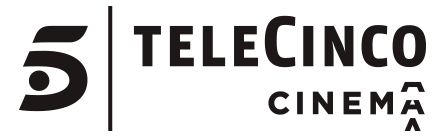 Madrid, 10 de enero de 2019La recaudación global del cine español se ha situado en casi 104M€, con casi 17,7 millones de espectadores, según datos de ComScore publicados por el ICAATelecinco Cinema completa el repóquer y lidera por quinto año consecutivo la taquilla española con el 31,2% de la cuota de mercado y más de 5,4 millones de espectadoresCon nueve producciones -cinco de ellas de estreno en 2018-, la filial de cine de Mediaset España ha superado nuevamente a Atresmedia Cine, que con 15 películas ha alcanzado una cuota del 29,8% con 5,3 millones de espectadoresCuatro de sus películas -‘Superlópez’, ‘Perfectos desconocidos’, ‘El cuaderno de Sara’ y ‘Yucatán’- se han situado en el Top 10 de los filmes españoles con mayor recaudación de 2018, con ‘Ola de Crímenes’ en el 11º lugarEstrenada el pasado 23 de noviembre y aún en cartelera, ‘Superlópez’ (Javier Ruiz Caldera) ha logrado ser la segunda película española más taquillera con un acumulado a cierre de año de casi 1,8 millones de espectadores y 10,6M€‘Perfectos Desconocidos’ (Álex de la Iglesia), que ya logró ser la segunda película más vista del cine español en 2017 a pesar de su estreno en diciembre, ha sumado en 2018 una recaudación de más de 8M€ (casi el 40% de la taquilla total, que ha ascendido a 20,8M€ y 3,3 millones de espectadores) con casi 1,3 millones de espectadores, alcanzando la tercera plaza en el ranking nacional‘El cuaderno de Sara’ (Norberto López Amado), con casi 845.000 espectadores y 5,2M€, y ‘Yucatán’ (Daniel Monzón), con más de 916.000 espectadores y 5,1M€, se han afianzado en el sexto y séptimo lugar, respectivamente. ‘Ola de Crímenes’ (Gracia Querejeta) ha superado los 500.000 espectadores, logrando más de 3M€ de recaudación‘Sanz: lo que fui es lo que soy’ ha sido el documental español más visto del año en cines, situándose entre las 40 producciones más taquilleras (puesto 36º del ranking) con casi 300.000 euros y casi 46.000 espectadoresCinco de cinco. Telecinco Cinema ha reafirmado una vez más en 2018 su posición como referencia en la producción cinematográfica en España al liderar por quinto año consecutivo la taquilla española con sus películas. Su capacidad para construir y producir historias universales de distinto género capaces de conectar con el gran público han llevado a la filial de Mediaset España a alcanzar el 31,2% de la cuota de mercado nacional, con una recaudación acumulada por sus producciones de 32,3M€ y más de 5,4 millones de espectadores, según datos de ComScore publicados por el Instituto de la Cinematografía y de las Artes Audiovisuales. Este nuevo liderazgo de taquilla se ha sustentado especialmente en la recaudación de sus cuatro películas de estreno del año -‘Superlópez’, ‘El cuaderno de Sara’, ‘Yucatán’ y ‘Ola de Crímenes’-, situándose las tres primeras en el TOP 10 del cine español en 2018, y en el lanzamiento en salas del documental ‘Sanz: lo que fui es lo que soy’-, convertido en el más visto del año. Una oferta a la que se ha sumado la taquilla obtenida en 2018 por el fenómeno de ‘Perfectos Desconocidos’, que pese a llegar a las salas de cine en diciembre de 2017, se ha situado como la tercera película más taquillera del cine español el pasado año, logrando casi el 40% de su recaudación total.De este modo, con nueve producciones, Telecinco Cinema ha vuelto a superar a Atresmedia Cine, que con 15 películas se ha situado en una cuota de mercado del 29,8% con 5,3 millones de espectadores y una taquilla global de 30,9M€.‘Superlópez’: segunda película española más taquillera tras cinco semanas de exhibiciónSu aterrizaje en salas ha tenido lugar en el último tramo del año (23 de noviembre), pero ello no ha impedido a ‘Superlópez’ emprender un imparable vuelo en el ranking de taquilla que le ha llevado hasta la segunda posición tras poco más de cinco semanas en cartelera. Aún en cartel y asentada en el Top 10 semanal, la película dirigida por Javier Ruiz Caldera y protagonizada por Dani Rovira ha cerrado 2018 con casi 1,8 millones de espectadores y 10,6M€ de recaudación, tras convertirse en su primer fin de semana en el mejor estreno español del año.‘Perfectos Desconocidos’, tercera película más taquillera del año del cine españolA pesar de llegar a las salas españolas en diciembre de 2017, ‘Perfectos Desconocidos’ logró auparse hasta la segunda posición del ranking de taquilla de ese año. Sin embargo, su excelente recorrido a partir del 1 de enero de 2018 ha llevado a la película dirigida por Álex de la Iglesia hasta la tercera posición en recaudación tras sumar más de 8M€ y casi 1,3 millones de espectadores más, cerrando su recorrido en salas con una taquilla global de 20,8M€ y 3,3 millones de espectadores, cifras con las que ha entrado directamente en el Top 20 de las películas más taquilleras de la historia del cine español.También han contribuido al liderazgo de taquilla de Telecinco Cinema, ‘Tadeo Jones 2: El secreto del Rey Midas’, estrenada en agosto de 2017 pero que en el año recién concluido ha sumado más de 17.300€ tras ser vista por casi 5.300 nuevos espectadores en 2018 y ‘El secreto de Marrowbone’, que llegó a las salas en octubre de 2017, con casi 30.000€ y más de 5.000 espectadores.‘El cuaderno de Sara’ y ‘Yucatán’, también en el Top 10‘El cuaderno de Sara’, drama dirigido por Norberto López Amado con Belén Rueda al frente del reparto, y ‘Yucatán’, comedia de Daniel Monzón protagonizada por Luis Tosar, han completado el cuarteto de películas que Telecinco Cinema ha situado entre las diez más taquilleras del año. ‘El cuaderno de Sara’ ha ocupado la sexta posición, con una recaudación de 5,2M€ y casi 845.000 espectadores, mientras que ‘Yucatán’ se ha situado a continuación, en séptimo lugar, con más de 5,1M€ y más de 915.000 espectadores.Alejandro Sanz, protagonista del documental más visto del añoTras haber colaborado anteriormente en los proyectos documentales de dos genios de la música como Paco de Lucía y Enrique Morente, a través de ‘Paco de Lucía: la búsqueda’ (2014) y de ‘Omega’ (2016), Telecinco Cinema ha vuelto a sumergirse en el género con dos nuevas producciones de temática musical: ‘Sanz: lo que fui es lo que soy’, que aborda la figura de uno de los artistas españoles con mayor reconocimiento internacional, Alejandro Sanz, y ‘El corazón del Teatro Real’, dedicado a descubrir los secretos y grandiosos espacios que acoge este templo de las artes escénicas, coincidiendo con el segundo centenario de su fundación. ‘Sanz: lo que fui es lo que soy’ se ha convertido en el documental más visto y más taquillero del año. Más de 45.000 espectadores han asistido a las salas, generando una recaudación de cerca de 300.00 euros, lo que lo ha situado en el puesto 36º de la clasificación. Con un recorrido más reducido en salas, ‘El corazón del Teatro Real’ ha aportado a la taquilla global de la filial de Mediaset España 6.745€ tras ser visto por más de 1.000 espectadores.Más información en:www.telecinco.es/t5cinema @TelecincoCinema (Facebook, Twitter e Instagram)